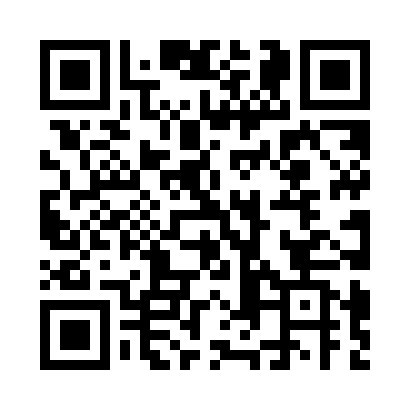 Prayer times for Tribbevitz, GermanyWed 1 May 2024 - Fri 31 May 2024High Latitude Method: Angle Based RulePrayer Calculation Method: Muslim World LeagueAsar Calculation Method: ShafiPrayer times provided by https://www.salahtimes.comDateDayFajrSunriseDhuhrAsrMaghribIsha1Wed2:505:271:045:108:4111:102Thu2:495:251:045:108:4311:113Fri2:485:231:045:118:4511:124Sat2:475:211:035:128:4711:125Sun2:465:191:035:138:4811:136Mon2:455:171:035:138:5011:147Tue2:445:151:035:148:5211:158Wed2:435:131:035:158:5411:159Thu2:435:111:035:168:5611:1610Fri2:425:101:035:168:5811:1711Sat2:415:081:035:178:5911:1812Sun2:405:061:035:189:0111:1813Mon2:405:041:035:199:0311:1914Tue2:395:021:035:199:0511:2015Wed2:385:011:035:209:0611:2116Thu2:384:591:035:219:0811:2117Fri2:374:571:035:219:1011:2218Sat2:364:561:035:229:1111:2319Sun2:364:541:035:239:1311:2420Mon2:354:531:035:239:1511:2421Tue2:354:511:035:249:1611:2522Wed2:344:501:035:259:1811:2623Thu2:344:481:035:259:1911:2724Fri2:334:471:045:269:2111:2725Sat2:334:461:045:269:2211:2826Sun2:324:441:045:279:2411:2927Mon2:324:431:045:289:2511:2928Tue2:314:421:045:289:2711:3029Wed2:314:411:045:299:2811:3130Thu2:314:401:045:299:2911:3131Fri2:304:391:045:309:3111:32